  Стали известны имена победителей четвертой  викторины «Россия: люди, цифры и факты» 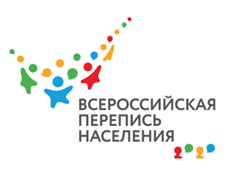 Есть, кого поздравить: Анатолий Шумилов, Ирина Гусева и Марина Сохибназарова победили в викторине «Россия: люди, цифры и факты»! Они оказались настоящими знатоками истории и географии нашей страны, блеснули осведомленностью в статистике и знанием регионов. А еще дали ответы быстрее всех остальных участников. Викторина проходила 26–30 октября. Нужно было ответить на вопросы экспертов, которые задавали их в коротких видеороликах. Правильные ответы уже можно найти на странице викторины https://quiz.strana2020.ru/.Вам повезло меньше или впервые узнали о нашей викторине? Ждем вас в ноябре, на очередной сессии. Подписывайтесь на наши соцсети и читайте новости на сайте, тогда вы точно не пропустите следующий розыгрыш призов! Алтайкрайстатhttps://akstat.gks.ru/ https://vk.com/public81770649 https://ok.ru/profile/583107749069 https://www.instagram.com/vpn2020respublikaaltai/ #перепись  #ВПН2020  #переписьнаселения #перепись2021 #непотерятьчеловека 